※注意事項※截止時間:【上班日每日下午五點前】，若超過時間將於隔日上班日受理申請。(以傳真或EMAIL時間為依據)傳真完畢後請務必來電確認（02-2772-0298）；以E-mail通知若於隔日未收到回信，請再來信告知。請至【網路資訊報名系統】申請加入會員並填寫完整基本資料及選手資料，方能為您盡快開通IPIN碼。連結如下: http://ctta.dadada.com.tw/ctta/login.aspIPIN碼開通後不另寄通知，請自行登入【網路資訊報名系統】中「我的會員資料明細」查詢，開通後即可登入報名系統報名。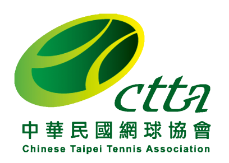            中華民國網球協會           中華民國網球協會           中華民國網球協會                首次申請IPIN碼 匯款確認單             112..1.5更新                首次申請IPIN碼 匯款確認單             112..1.5更新                首次申請IPIN碼 匯款確認單             112..1.5更新選手姓名：選手身份證字號：(請填申請者本人)選手出生年月日：電話：匯款人姓名：  (非本人匯款請填)匯款日期 ：      信箱帳號：信箱帳號：銀行轉帳後五碼(非交易序號)：IIPIN碼查詢開通登入帳號後於【我的會員資料明細】-第一個欄位即是 IPIN碼)IIPIN碼查詢開通登入帳號後於【我的會員資料明細】-第一個欄位即是 IPIN碼)付款方式：□ 電匯  □ ATM/APP轉帳◎ 請勾選您繳費之項目：總計金額：                       ◎ 請勾選您繳費之項目：總計金額：                       ◎ 請勾選您繳費之項目：總計金額：                       